RECEPISSE DE DEPOT DE CANDIDATUREAppel à projets 2023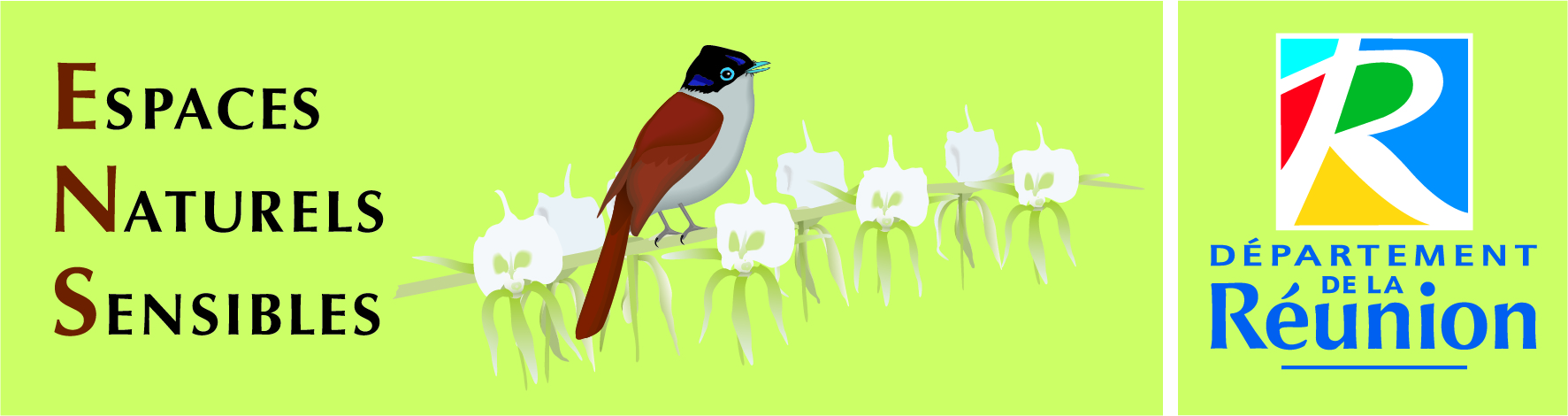 Objet :  à projets pour la valorisation par l'apiculture des Espaces Naturels Sensibles du Département de La RéunionDate limite de réception : ………………………………..Date de réception du pli : le……………………………...Identification du candidat(e) : ………………………………				Cachet : 							Visa :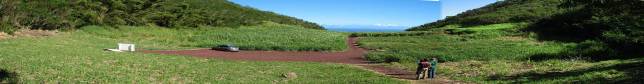 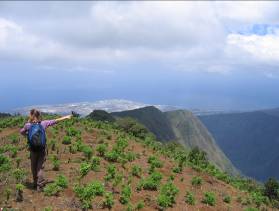 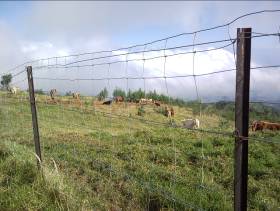 Appel à projets 2023Pour la valorisation par l'agriculture des Espaces Naturels Sensibles du Département de La RéunionANNEXE 5- Récépissé de dépôt de candidature